ABSTRACTAmelia  Divina I 22140374/2019 I The Effects  of Product Quality and Brand Image -onCustomer Loyalty at "KO! The Mall Ke/apa Gading 3" I Dr. Drs.  Tony Sitinjak; MMFood and beverage business is one ofthe most popular types ofbusinesses because food is a basic need ofconsumers that must be met. Indonesia isfamousfor its diversefood typesfrom various regions,  rangingfrom main meals to snacks.  The price also variesfrom   cheap to expensive.   With  this;  many people  began to work in the food business.  This  is' understood because food and beverages are the needs and lifestyle of Indonesian people. The culinary world of bubble drinks is also now more innovative.  In recent years,  drinks with bubbles or chewy balls are still a trend today.  Various types of bubble tea beverage outlets  can be easily found in shopping centers or malls.  Therefore, product quality and brand image are very influential for companies engaged in the food and beverage service'  industry in maintaining customer satisfaction and /oya_lty.The theory used to support this research is the definition ofproduct quality,  brand· image,  and customer loyalty expressed by Philip Kotler and Kevin Lane Keller,  while the definition ofcustomer loyalty is advanced by Ali Hasan and Putri Wahyuati in 1]iptono.In this research data collected using communication studies,  namely by distributing·      questionnaires   online  through  Google ·Doc  as  many  as  JOO  respondents  who  have consumed the drink KO! THE Mall Kelapa Gading 3.  The sampling technique used is non- probability sampling,  namely random sampling.  The approach used is judgment sampling,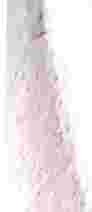 ·   where sampling  is based on certain criteria.  The criteria chosen were people  who had·     bought, KO!  THE Mall  Kelapa  Gading  3  drinks,  aged 17 years  and  over  and  had  a·  minimum  of high  school  I equivalent  education.   Data  analysis  was performed  using,. multiple linear regression analysis techniques..    .     ·'   ·. The analysis shows that product quality has a positive effect on customer loyalty, while brand image also has a positive effect on customer loyalty.The conclusion ofthis research is that based on the hypothesis testing that has been done,  it  can  be  concluded that  the  quality  of the product  and  brand  image  have  a significant effect on customer loyalty at the outlet KO! THE Mall Kelapa Gading 3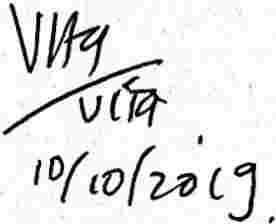 Keywords: Product Quality,  Brand Image,  Customer Loyaltyii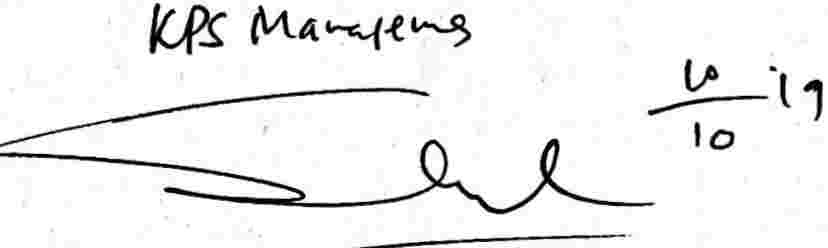 Scanned with CamScanner